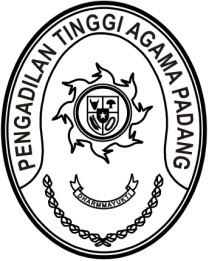 S  U  R  A  T      T  U  G  A  SNomor : W3-A//OT.00/12/2022Menimbang 	: 	bahwa dalam rangka kelancaran pelaksanaan tugas pada Pengadilan Tinggi Agama Padang, dipandang perlu melakukan konsultasi dengan Biro Perencanaan Mahkamah Agung RI;Dasar	:	Daftar Isian Pelaksanaan Anggaran Pengadilan Tinggi Agama Padang Nomor SP DIPA-005.01.2.401900/2022 tanggal 17 November 2021;MEMBERI TUGASKepada 	:1. Nama	: Dr. Drs. H. Pelmizar, M.H.I.		NIP	:	195611121981031009		Pangkat/Gol. Ru	:	Pembina Utama (IV/e)		Jabatan	:	Ketua 		2. Nama	: H. Idris Latif, S.H., M.H.		NIP	:	196404101993031002		Pangkat/Gol. Ru	:	Pembina Utama Muda (IV/c)		Jabatan	:	Sekretaris	3.	Nama	: Ismail, S.H.I, M.A.		NIP	:	197908202003121004		Pangkat/Gol. Ru	:	Pembina Tingkat I (IV/b)		Jabatan	:	Kepala Bagian Perencanaan dan Kepegawaian		4. Nama	: Elvi Yunita, S.H., M.H.		    NIP	:	198206162005022001		Pangkat/Gol. Ru	:	Penata (III/c)		Jabatan	:	Kepala Subbagian Rencana, Program dan Anggaran	5. Nama	: Nurasiyah Handayani Rangkuti, S.H.		   NIP	:	198102212011012007		   Pangkat/Gol. Ru	:	Penata (III/c)		   Jabatan	: Kasubbag Tata Usaha dan Rumah TanggaUntuk	:	Pertama	: 	melakukan konsultasi pembentukan Pengadilan Agama baru di wilayah Pengadilan Tinggi Agama Padang ke Biro Perencanaan Mahkamah Agung RI tanggal 14 s.d. 16 Desember 2022 di Gedung Sekretariat Mahkamah Agung RI, Jalan Medan Merdeka Utara 
No. 9-13. Jakarta Pusat.Kedua	: 	segala biaya yang timbul untuk pelaksanaan tugas ini dibebankan pada DIPA Pengadilan Tinggi Agama Padang Tahun Anggaran 2022.21 Oktober 2022Ketua,Dr. Drs. H. Pelmizar, M.H.I.							   	NIP. 195611121981031009